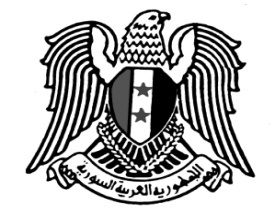 بيان الجمهوريّـــة العربيّـة السوريّـــــةآلية الاستعراض الدوري الشامل - الدورة 36 جلسة مناقشة التقرير الوطني للولايات المتّحدة الأمريكيّــــــةشكراً السيد الرئيس، نوصي بالآتـــــــــي: إلغاء كافة التشريعات والأوامر التنفيذية بفرض تدابير انفرادية قسرية.وضع حد لاحتلال الأراضي السورية ومعالجة آثاره بموجب القانون الدولي الإنساني والقانون الدولي لحقوق الإنسان. مساءلة السياسيين والعسكريين الأمريكيين عن جرائم الحرب التي ارتكبتها القوات الأمريكية في سورية، بما في ذلك الرقة ودير الزور.الوقف الفوري لنهب الموارد الطبيعية السورية، والتعويض عن ذلك وفقاً لأحكام القانون الدولي.الكف عن دعم الإرهابيين والميليشيات الانفصاليــــة، وكافة الممارسات التي تُهدد وحدة وسلامة أراضي الدول.    وقف جرائم القتل خارج نطاق القضاء والتهديد بها، خاصةً المرتكبة خلال العمليات العدوانية خارج حدودها الإقليمية.***************